                                              SAMPLE PAPER - 3	                                              SAMPLE PAPER - 3	                                              SAMPLE PAPER - 3	SUMMATIVE ASSESSMENT – IISOCIAL SCIENCE· Class – IXTime allowed : 3 hours						      Maximum Marks : 90                General Instructions :(i)	 All questions are compulsory.(ii)	Marks are indicated against each question.SUMMATIVE ASSESSMENT – IISOCIAL SCIENCE· Class – IXTime allowed : 3 hours						      Maximum Marks : 90                General Instructions :(i)	 All questions are compulsory.(ii)	Marks are indicated against each question.SECTION - A11In which state is Bastar located ?.122Name the areas having tropical evergreen forest in India.133What is rule of law?144How are candidates elected in India?155What is meant by Reservation Policy ?1 6. 6.About how many people died in famine of Bengal ?17.7.What is Buffer Stock?18.8.What is full form of NSSO?199What was criminal tribes act of 1871 ?3ORWhat was Blandongdiensten system?3ORWhat was the impact of opium trade in China in mid eighteenth century ?31010How was decade of 1970s important in the history of cricket ?3ORWhat changes were introduced in women’s clothing due to world wars?31111What were the innovations introduced by Pakistan in bowling ? 3ORWhat  were  sumptuary laws?  31212Mention any three features of dry deciduous forests. 31313What are the three broad categories of occupations on the basis of activies performed ?31414Explain three factors affecting flora &fauna in India?31515Why do most non - democratic countries also hold some kind of elections ?  Which values are reflected by this practice ?31616Why do we need rights in a democracy?31717Why is it not easy to work in political institutions ? 31818What is the role of cooperatives in food security?31919Differentiate between MSP and Issue Price.32020What are the dimensions of food security?32121How did life of pastoralists changed under colonial rule?5OR‘The expansion of railways was a cause of deforestation’.  Do you agree with the statement?  Justify your answer with arguments. 5ORWhat was open field system? 52222“The establishment of the Parsi Gymkhana became a precedent for establishing clubs on the idea of religious community.” Justify the statement.5ORWhat were the responses to Gandhi’s call to adopt Khadi?52323What do mean by age structure?52424What is ecosystem? Explain the causes of disturbance in ecosystem?52525What makes elections democratic in India?52626What were the first written laws of cricket?5The student has to attempt any one map question from question numbers 27a, 27b and 27c. Question no. 28 is compulsory. The maps are attached with the question paper.27a27aTwo items A and B are shown in the given political outline map of India. Identify these items with the help of following information and write their correct names on the lines marked on the map.(A)	State related to the pastoral community ; Gujjar-Bakarwal(B)	Place where camel fair is organised annually.On the same political outline map of India, locate and label the following item with appropriate symbol.(C)	State where the Gaddi shepherd live.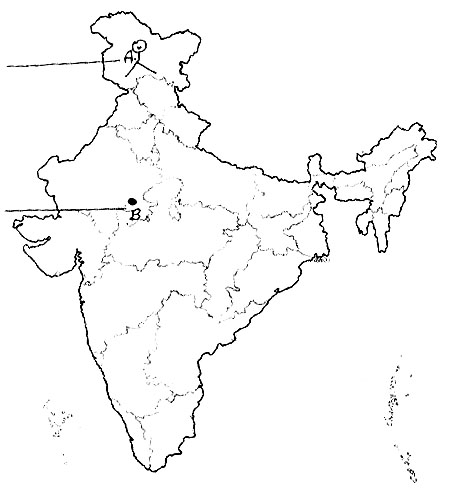 3                                                                       OR27b27bTwo items A and B are shown in the given political outline map of India. Identify these items with the help of following information and write their correct names on the lines marked on the map.(A)	A place where some tribes were labeled as criminal tribes.(B)	Area where forest reservation first started.On the same political outline map of India, locate and label the following item with appropriate symbol.(C)	State to which Alluri Sitaram Raju belongs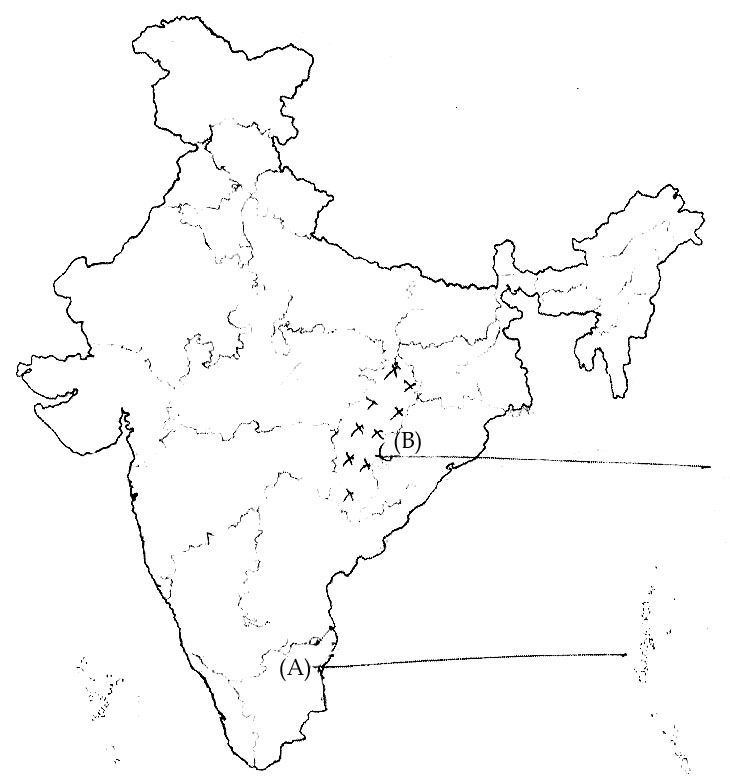 3OR27c27cTwo items A and B are shown in the given political outline map of India. Identify these items with the help of the following information and write their correct names on the lines marked on the map.	(A)	A princely state where British didn't have control over opium trade.	(B)	The region where peasants gave up opium cultivation for 	sugarcane.	On the same political outline map of India, locate and label the following items with appropriate symbol.	(C)	The state where battle of Plassey took place.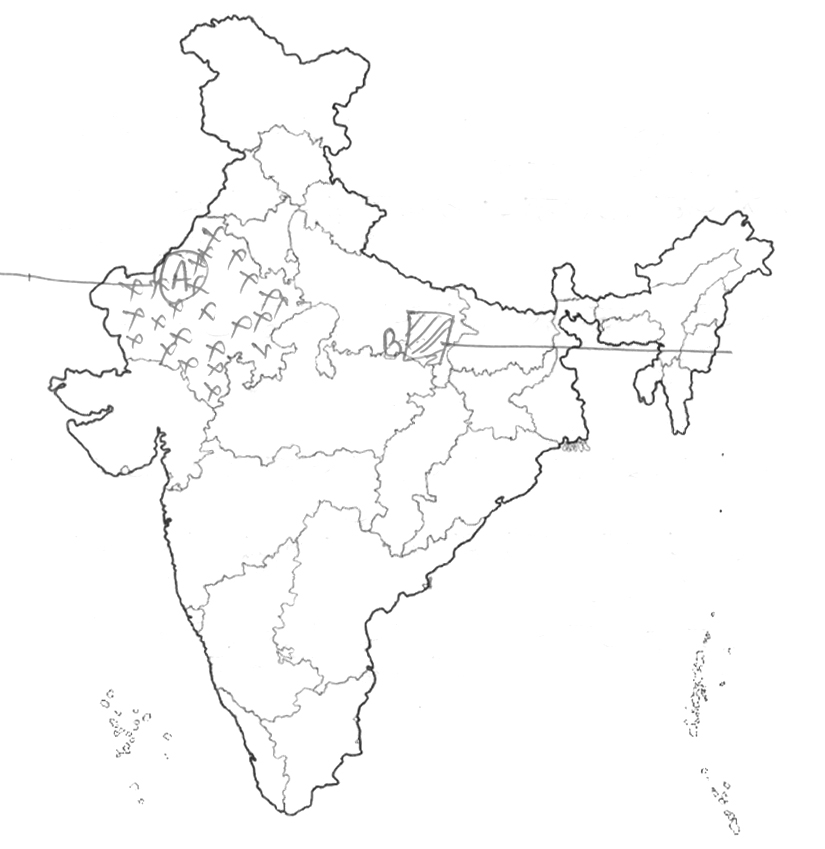 32828On the  political outline map of India, locate and label the following items with appropriate symbols :(A)	Gir  National Park.(B)        Evergreen forest on western coast(C)	The state having the lowest density of population.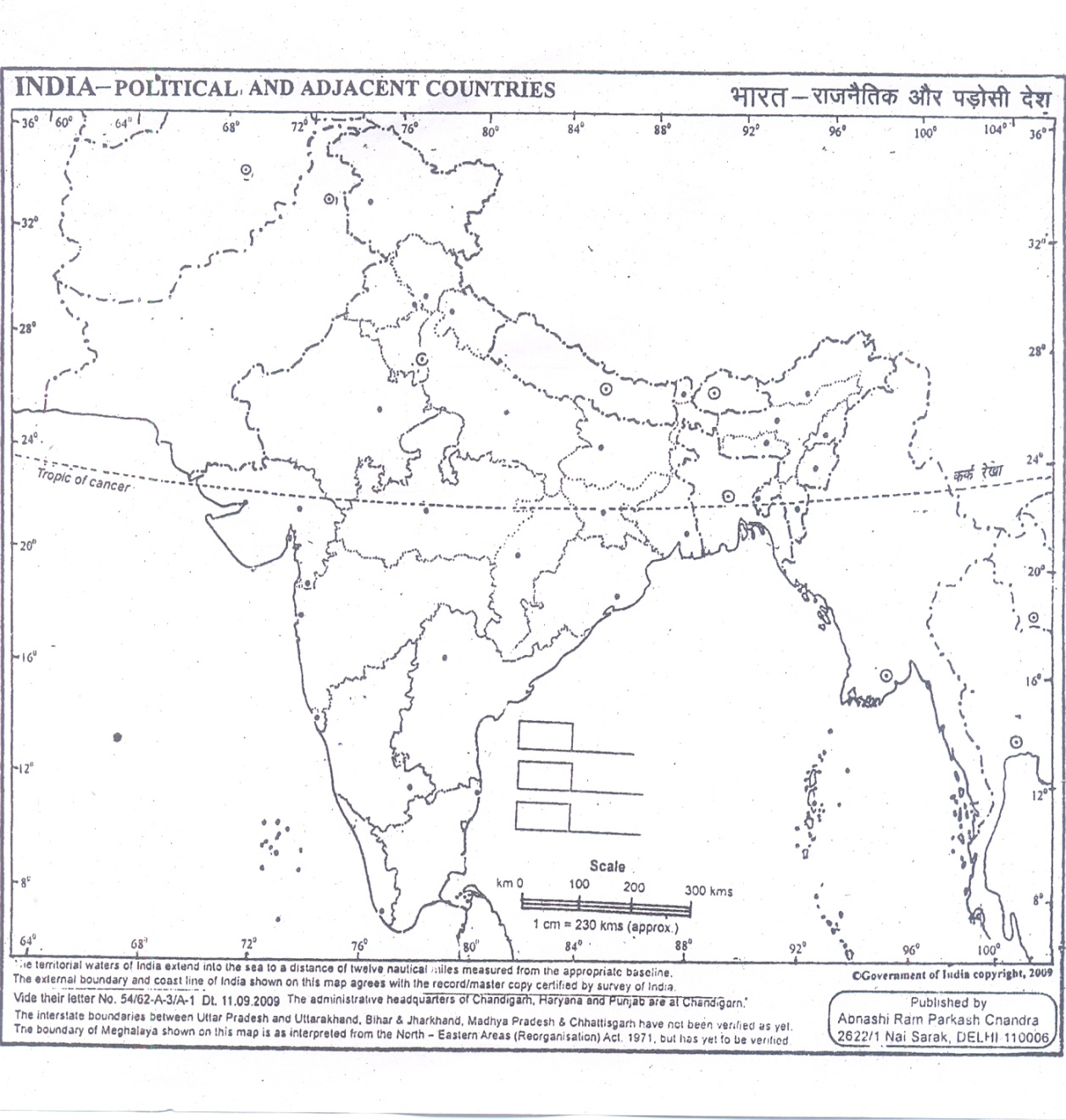 3)SECTION - B (OTBA)Theme-2(Drought in Maharashtra……)2929What can be various ways to tackle the problem of water scarcity?53030What are socio –economic  implications of drought  on farmers?5